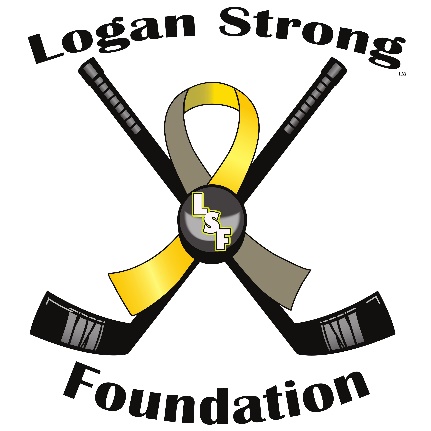 Board Member ApplicationI hereby declare that everything on, and attached to, this form is correct and accurate to the best of my knowledge.Signature:___________________________________________________ Date:__________________________Personal InformationFirst Name:                                                                                 Last Name:Address:E-mail:                                                                                          Cell Phone:Home Phone:Present Employer:Employer Address:Type of business or organization:Have you ever been convicted, plead guilty or plead no contest to a crime? (If yes, please explain):EducationInstitution:                                                                              Degree and Major:Institution:                                                                              Degree and Major:Institution:                                                                              Degree and Major:Please list your past and present memberships on boards, committees and organizations: (business, civic, community, fraternal, political, professional, recreational, religious and social)Organization:                                                                        Role/Title:Date of Service:                                                                    Reason for Leaving:Organization:                                                                        Role/Title:Date of Service:                                                                    Reason for Leaving:Organization:                                                                        Role/Title:Date of Service:                                                                    Reason for Leaving:Organization:                                                                        Role/Title:Date of Service:                                                                    Reason for Leaving:Organization:                                                                        Role/Title:Date of Service:                                                                    Reason for Leaving:Organization:                                                                        Role/Title:Date of Service:                                                                    Reason for Leaving:Please list notable achievements in your service to the above organizations:Please describe your other volunteer experience:Please list your fundraising experience:Please list your fundraising experience:Please list your fundraising experience:Please list your fundraising experience:Please list your fundraising experience:Please list your fundraising experience:Who recommended you for a position of the Logan Strong Foundation board?  Who else do you know on the board?Who recommended you for a position of the Logan Strong Foundation board?  Who else do you know on the board?Who recommended you for a position of the Logan Strong Foundation board?  Who else do you know on the board?Who recommended you for a position of the Logan Strong Foundation board?  Who else do you know on the board?Who recommended you for a position of the Logan Strong Foundation board?  Who else do you know on the board?Who recommended you for a position of the Logan Strong Foundation board?  Who else do you know on the board?Please explain why you are interested in joining the board:Please explain why you are interested in joining the board:Please explain why you are interested in joining the board:Please explain why you are interested in joining the board:Please explain why you are interested in joining the board:Please explain why you are interested in joining the board:Please mark the skills and/or interest you bring to our board:Please mark the skills and/or interest you bring to our board:Please mark the skills and/or interest you bring to our board:Please mark the skills and/or interest you bring to our board:Please mark the skills and/or interest you bring to our board:Please mark the skills and/or interest you bring to our board:Reading financialsFundraisingPress Release WritingAdministrationOutreach/AdvocacyNonprofit ExperienceCommunity ServiceLeadership DevelopmentLaw/Legal IssuesPolicy DevelopmentStrategic PlanningBankingProgram EvaluationMarketingWeb DesignPublic RelationsSocial Media Event PlanningCampaign PlanningAccountingMedical/HealthcareMembership GrowthBudgetsLetter WritingBusiness ManagementGrant WritingOrganizationOther unique talents or skill sets would you bring as a board member:Time commitment: Board meetings are held once a month for about 2 hours.  Each board member is also expected to serve on a committee that generally meets quarterly (or more depending on the project) for about 2 hours.  In addition, board members are asked to attend all special events and fundraisers throughout the year.  Can you reasonably commit to this amount of time?Please list three references:Name:                                                                                  Relationship: Phone Number:                                                                 E-mail:Name:                                                                                  Relationship: Phone Number:                                                                 E-mail:Name:                                                                                  Relationship: Phone Number:                                                                 E-mail: